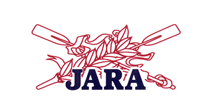 ＦＡＸ（０３）３４８１－２３２７公益社団法人日本ボート協会 宛年　　　　月　　　　日日本ポート協会強化募金特別寄付申込書公益社団法人日本ボート協会の強化募金について、下記の通り申し込みます。金　　　　　　　　　　　　　　　　　円也／ 年額※いずれかに○をお付けください。◆ お支払方法・各年払い（各年毎に協会より請求させていただきます。）・一括払い（５年間分を一括してお支払いいただけます。）◆ 請求書の発行・必要　　　　　　・不要◆ 税制優遇措置・希望する　　　・希望しない◆ 振込先　　　　　　　みずほ銀行　渋谷支店　　　普通　1026933　　　公益社団法人日本ボート協会 強化基金　　　ｼｬ)ﾆﾎﾝﾎﾞｰﾄｷｮｳｶｲ ｷｮｳｶｷｷﾝご芳名：　　　　　　　　　　　　　　　　　　　　　（団体名等）　　　　　　　　　　　　　　　　　　　　　（ROWINGへの氏名掲載を希望されない場合○印：　　　　）　（紹介者：　　　　　　　　　　　　　　）　　(〒　　　　　－　　　　　　　)ご住所：　　　　　　　　　　　　　　　　　　　　　　　　　　　　　　　　　　　　　　　　　お電話番号：　（　　　　　　　　）　　　　　　　　－　　　　　　　　　　　　　　　　　　メールアドレス：　　　　　　　　　　　　　　　　　　＠　　　　　　　　　　　　　　　　　＜送り先＞ 公益社団法人 日本ボート協会　事務局住所：〒１５０‐８０５０　東京都渋谷区神南１‐１‐１岸記念体育会館内ＴＥＬ ：（０３）３４８１‐２３２６　　ＦＡＸ ：（０３）３４８１-２３２７　　　　Ｅ－ｍａｉｌ：ｚａｉｍｕ＠ｊａｒａ．ｏｒ．ｊｐ